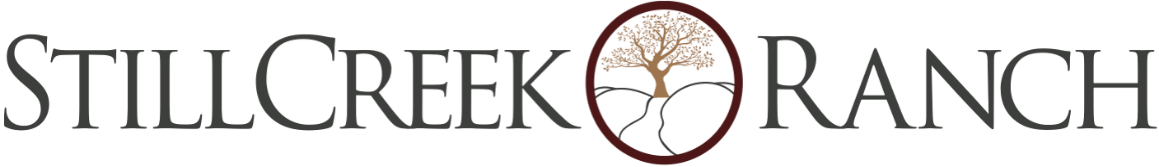 GROUP VOLUNTEER APPLICATION Today’s Date: _______________  PERSONAL INFORMATION Name: _____________________________ Phone: (____)_________ Date of Birth: ___/___/___
Address: ______________________________________ City: ________________ State: ______
EMERGENCY CONTACT INFORMATION Emergency Contact Name: ___________________________ Relationship: _________________Cell Phone: (____)_________ Work/Alternative Phone: (____)_________HEALTH INSURANCE INFORMATION Doctor Name: ________________________________ Insurance Name ____________________ID Number: ________________________________ Medical conditions pertinent to volunteering: ______________________________________________________________________________________________________________________STILL CREEK RANCH STATEMENT OF CONDUCTI will abide by the policies of Still Creek Ranch/Still Creek Christian Academy by providing direct care and supervision to the residents/students.  I fully understand that the purpose of volunteering is to be used by God to serve the children and staff at Still Creek Ranch. I hereby pledge to maintain the confidentiality of all residents/students in the care of Still Creek Ranch/Still Creek Christian Academy. I will not abuse any resident/student in the care of Still Creek Ranch/Still Creek Christian Academy in any manner. I will not bring any alcoholic beverage or illegal drugs to the property. I will not be under the influence of any alcoholic beverage or illegal drugs while volunteering at Still Creek Ranch/Still Creek Christian School. I fully understand that my volunteer status with Still Creek Ranch/Still Creek Christian Academy will be terminated for violation of these policies. I fully understand that my volunteer status with Still Creek Ranch/Still Creek Christian Academy will be terminated for violation of these policiesVolunteer Signature: _____________________________  	 Date ____________Witness Signature: _______________________________	  Date ____________